§1472-B.  Staggered initial termsNotwithstanding section 1471, subsection 2, the initial directors elected to a regional school unit board shall meet and draw lots for their term lengths as specified in this section.  [PL 2007, c. 668, §9 (NEW).]1.  Municipalities with annual elections.  In municipalities with annual elections, 1/3 of the directors serve one-year terms, 1/3 of the directors serve 2-year terms and 1/3 of the directors serve 3-year terms. If the number of directors is not evenly divisible by 3, the first remaining director serves a 3-year term and the 2nd remaining director serves a 2-year term.[PL 2007, c. 668, §9 (NEW).]2.  Municipalities with biennial elections.  In municipalities with biennial elections, half of the directors serve 4-year terms and half of the directors serve 2-year terms. If the number of directors is not divisible by 2, the remaining director serves a 4-year term.[PL 2007, c. 668, §9 (NEW).]The directors shall serve their terms as determined under this section and any additional period until the next regular election of the municipalities.  Thereafter, the directors' terms of office are as established in section 1471.  [PL 2007, c. 668, §9 (NEW).]SECTION HISTORYPL 2007, c. 668, §9 (NEW). The State of Maine claims a copyright in its codified statutes. If you intend to republish this material, we require that you include the following disclaimer in your publication:All copyrights and other rights to statutory text are reserved by the State of Maine. The text included in this publication reflects changes made through the First Regular and First Special Session of the 131st Maine Legislature and is current through November 1, 2023
                    . The text is subject to change without notice. It is a version that has not been officially certified by the Secretary of State. Refer to the Maine Revised Statutes Annotated and supplements for certified text.
                The Office of the Revisor of Statutes also requests that you send us one copy of any statutory publication you may produce. Our goal is not to restrict publishing activity, but to keep track of who is publishing what, to identify any needless duplication and to preserve the State's copyright rights.PLEASE NOTE: The Revisor's Office cannot perform research for or provide legal advice or interpretation of Maine law to the public. If you need legal assistance, please contact a qualified attorney.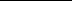 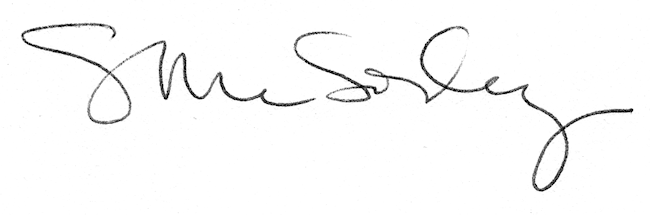 